This web page was generated by ProScore ™1999 USAG Region III ChampionshipsEmerald City GymnasticsSteve Glickley - Meet Director9848 West 87th StOverland Park, KS 66212Class 5 - 12-13Session 5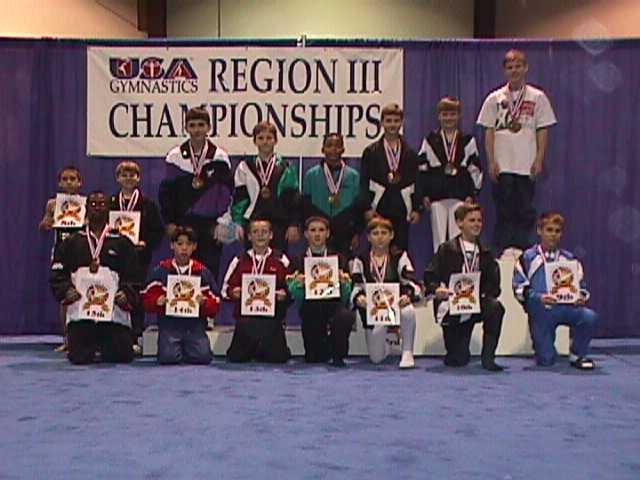 PlaceNumNameUSAG GymFloorPommelRingsVaultP BarsH BarAA1288Scott Higgins542651   Flips, TX9.2001T8.7003T8.2007T9.4503T8.8004T8.500352.85012327Stephen Petree553500   High Tumblers, TX9.0003T8.6005T8.1009T9.10011T8.9002T7.8001151.50023393Stephen Mackie542557   Palm Valley, TX8.600118.90028.1009T8.650268.9002T8.0006T51.15034350Carl Linzy550930   Juergen's, TX9.0003T8.30078.90019.40057.600257.7001250.9004T4268Kyle Wells538850   Emerald City, KS8.9006T8.7003T8.2007T8.90016T8.6008T7.60013T50.9004T6116Shane Floyd562463   Acrotex, TX9.2001T6.70028T8.3003T9.3007T9.10018.100550.70067207Light Townsend558914   Central Texas, TX8.7009T8.0008T8.3003T8.750237.90018T8.300449.95078395Nicholas Salter542556   Palm Valley, TX8.40014T7.50019T8.3003T9.4503T8.20015T7.9009T49.75089381Andrew Carter532959   North Shore, LA8.9006T6.50030T8.00012T8.90016T8.70078.7001T49.700910394Steven Doyle542555   Palm Valley, TX8.40014T9.10017.60024T8.90016T8.6008T6.90022T49.5001011328Max Silver506781   High Tumblers, TX8.40014T6.70028T7.90014T9.3007T7.70020T8.7001T48.7001112386Sam Rohr557081   Oklahoma Gold, OK9.0003T8.0008T7.30028T8.80021T8.6008T6.70027T48.4001213301Paul Wombel532647   Folger's, KS8.200197.90012T7.60024T9.3007T7.70020T7.60013T48.3001314200Jordan Iwami539082   Capital, TX8.30017T8.0008T8.00012T8.950158.400126.20031T47.8501415451Darias Strong557088   Sunburst, TX7.60028T6.000347.80018T9.55018.8004T8.0006T47.7501516368Dan Rottler554963   Meyer's, MO7.00037T8.0008T8.3003T8.40032T8.6008T7.40016T47.7001617259Trevor Taylor547993   Elite, LA7.60028T7.40021T7.60024T8.70024T8.8004T7.5001547.6001718159Stephen Curtis508542   All American, TX7.70026T7.90012T6.70040T8.90016T8.30013T8.0006T47.5001819313Josh Loeser558852   Gulf, TX8.10020T7.90012T7.70022T8.60027T7.70020T7.40016T47.4001920351William Hall559114   Juergen's, TX7.50031*7.40021T8.70028.30036T7.70020T7.20020T46.80020T20476Michael Fetterly524326   Texas Elite, TX7.50031*7.90012T7.90014T8.40032T8.30013T6.80024T46.80020T22201Jon-Clay Poston539108   Capital, TX8.7009T7.80016*8.1009T8.50030T6.80037T6.80024T46.70022T22228Richard McFarland547921   Crenshaw, TX8.50012T7.80016*7.70022T8.40032T8.100176.20031T46.70022T24477Aaron Cohen507512   Titan's, TX8.10020T6.200337.90014T9.150107.20030T7.9009T46.4502425419Talon Houston526290   Sonshine, AR8.50012T7.00025T7.30028T8.60027T7.50026T6.80024T45.7002526369Mike Brotske555323   Meyer's, MO8.30017T7.50019T7.10031T8.70024T6.500417.40016T45.5002627478Aaron Viles512913   Titan's, TX8.80084.700397.80018T9.50027.00033T7.20020T45.0002728133Michael Fooshee556661   Action Gym, OK7.70026T7.600187.10031T9.000147.90018T5.4003944.7002829275Jake Holton545682   Flame, AR6.70039T7.40021T7.10031T8.90016T7.20030T6.90022T44.2002930387Ryan Rains540509   Oklahoma Gold, OK7.60028T7.00025T6.90035T8.50030T7.40028T6.70027T44.1003031132Steven Lindberg556672   Action Gym, OK7.900246.400327.80018T8.60027T7.50026T5.80036T44.0003132388Tavish O'Keefe557080   Oklahoma Gold, OK8.10020T4.800387.90014T9.35067.40028T6.20031T43.7503233131Alex Chaney559287   Action Gym, OK8.10020T8.6005T6.80038T8.10038T7.70020T4.1004243.4003334270Colin Newbold538864   Emerald City, KS7.50031T7.00025T7.200308.30036T6.60039T5.80036T42.4003435475Nick Thompson524348   Texas Elite, TX7.10035T6.50030T7.400277.200416.80037T7.3001942.3003536421Josh Tratz562123   Sonshine, AR7.800255.80036T6.600428.80021T6.90035T5.9003541.8003637269Matthew Schmidtlein538863   Emerald City, KS7.10035T5.80036T7.80018T8.40032T6.60039T5.6003841.30037T37227Eric Marburger547928   Crenshaw, TX7.50031T7.200247.000346.500427.00033T6.1003441.30037T39322Luke Knowles553193   Heartland, KS7.00037T4.40040T6.70040T9.10011T7.100325.3004039.6003940420Nicholas Roland526288   Sonshine, AR6.70039T5.900356.90035T7.500405.800426.70027T39.5004041408Joey Cusachs547201   Riverbend, LA6.600414.000426.80038T9.050138.20015T4.8004139.4504142355Dustin Ward543274   Kansas School, KS6.000424.40040T6.90035T8.10038T6.90035T6.3003038.60042